RESUME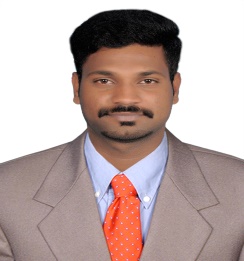 AROCKIYA    AROCKIYA.323361@2freemail.com   CAREER OBJECTIVE:To work with a reputed organization which provides challenging environment, encourages continuous learning, creativity & exposure to new ideas and cultures which stimulates personal as well as professional growth.
MY STRENGTH:Analytical reasoningFinancial statement analysisStrength in regulatory reportingComplex problem solvingProficient in Microsoft OfficeTally ERP9Results-orientedSelf-directedCustomer service-orientedFlexibleSAP(Accounts Payables)ACHIEVEMENTS:Best performer from CAPGEMINI BUINESS SERVICE LTD in June 2016Awarded for best friends of police (2011-2012) Member of commerce association (2011 – 2014)EXPERIENCE:JUNIOR ACCOUNTANT(Nov 2015 to Nov 2016)CAPGEMINI BUSINESS SERVICE INDIA LTD, a company that specializes in Consulting, Technology and Outsourcing services. Present in over 40 countries with almost 180,000 people, the Capgemini Group helps its clients transform in order to improve their performance and competitive positioning. Headquartered in Paris, Capgemini is a public-listed company with its annual revenues crossed 10.5 Billion Euros in 2014.My Job Responsibilities are:Monitoring and processing of Accounts Payables.Supervision of Invoice processing Vendor’s reconciliationValidation of Queries filesValidation of Block filesPreparing financial  statementMonthly MISMaintain SLAMaintain TATMake payment to vendor on timeMaintain accuracyINTERNSHIP:LKP SECURITIES LTD. Bangalore, IndiaManagement trainee (August 2015 – October 2015)Analyzing of Risk and Return on EquityAnalyzing of market conditionDecision depends on financial statementsSWOT analysisPreparing cash flow statementsA JOHN MORIS & CO., Chennai, IndiaIntern (November 2014 – December 2014)Preparation and review of various reconciliation statements e.g. Bank, Cash & Stock.Accounting & Book keeping and maintenance of bills and records for clients andpreparing the books of accounts till Finalization.Utilizing strong technical skills in both management and financial accounting andcomfortable utilizing financial information systems.PERSONAL INFORMATIONDate of Birth	May18, 1994Sex	MaleMarital status	UnmarriedNationality	IndianLanguages known	English, Tamil and MalayalamDECLARATIONI hereby declare that all the above mentioned information’s are true to the best of my knowledge.EDUCATION QUALIFICATIONEDUCATION QUALIFICATIONEDUCATION QUALIFICATIONEDUCATION QUALIFICATIONEDUCATION QUALIFICATIONName of the courseUniversity/Board/InstitutionPrincipal Subject% of marksYear of passingMBA International Institute Of Business Studies, (Mysore University)Finance63%2016B.COMLoyola College,Chennai(Madras  University)Commerce65%201412THState BoardCommerce92%2011